Prefeitura Municipal de Ponte Nova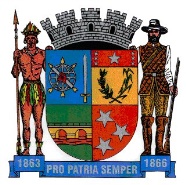 SECRETARIA DE EDUCAÇÃOEstado de Minas Gerais       Língua Portuguesa – 3º ano	     Tema: Dia do Soldado/GentilezaO dia do soldado é uma data comemorativa brasileira. Esta data homenageia o dia do nascimento de Marechal Luís Alves de Lima e Silva, o Duque de Caxias, no dia 25 de agosto de 1803, e ele foi o patrono do Exército Brasileiro, conhecido também como  “o  pacificador”.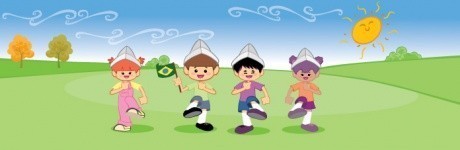 Música: Soldadinho de papelSoldadinho de papelVenha logo pro deverSeu lugar é no quartelProteger a todo ser!De manhã já bem cedinhoPõe a farda e seu chapéuVem marchando no caminhoPra saudar seu coronel!Isabel Cristina S. SoaresAtividadesLocalize na canção 1 palavra  que tem:Qual é o plural das palavras farda e chapéu?Citar as palavras do texto que rimam:Gentileza gera gentileza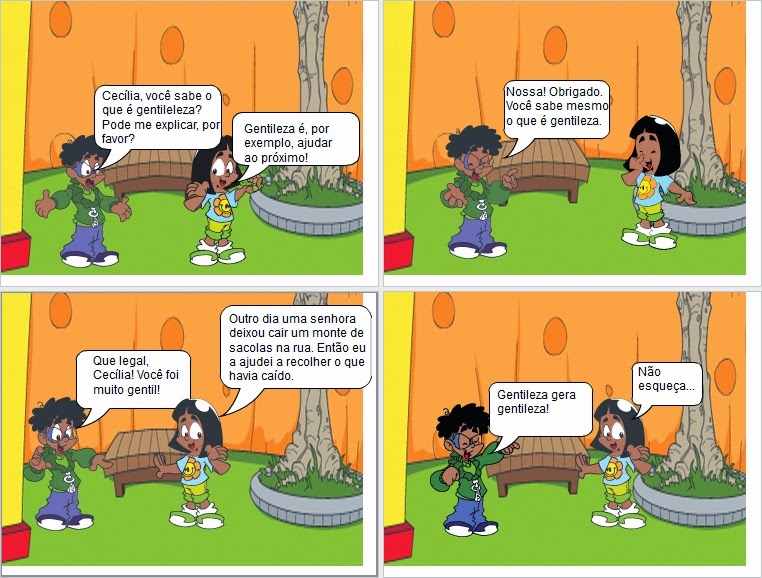  Responda as questões após refletir um pouco:	Na sua opinião gentileza pode ser aprendida?Toda pessoa está apta a receber  a gentileza?Na escola, o que é ser gentil?Para você:Que a vida tenha mais cores,mais flores, mais sonhos e muita gentileza.el:ol:ch: